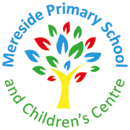 17th January 2020Dear Parents/Carers,   It’s been another busy week in school this week with all children actively involved. All clubs are now back up and running and I especially liked the developments in our forest school. The painting is looking great! Please make sure that if your child is not attending a club one week that you inform the office so we know when taking the registers.Join our team:We are currently looking to employ two cleaners to join our cleaning team. This would be a commitment of 10 hours a week (3.30-5.30pm, Mon-Fri). If you are interested, please visit the FCAT website or you can collect a hard copy of the application form from Mrs Lydon in the office.Year 6 SATs:This week year 6 have been working hard on their mock SATs papers to find out which areas we need to focus on in our lessons in the coming weeks. Myself, Ms McDonald and Miss Copeland have all been impressed with their amazing attitude and resilience. It’s never easy when you do something for the first time but you were all little super stars and we have been so proud of you. Keep it up Year 6!Numbers on role:I know that some of you may have heard on Radio Wave this week about a number of Blackpool schools reducing their admissions numbers. As is in the consultation process for Mereside, can I just take this opportunity to reiterate that if our admission number does reduce from the current 60 intake we have we will not be turning any child away. We will always ensure that we can take every child who wishes to come to our school and likewise we will always have the staffing to do this. Year 3 & 4 trip:On Thursday our Year 3 and 4’s are heading off to Liverpool. Just a quick reminder that children in Years 3 and 4 need to be in school by 8am and are due back at 4.30pm.Year 6 Parents Meeting:All year 6 parents are invited to a meeting in school on Tuesday 28th January to discuss plans for the end of the academic year as far as leaver’s celebrations go. Obviously, due to the content of the discussions, and wanting a few surprises for the children, this meeting is for parents only and NOT children.3S Visitor:This week we were delighted to welcome into school Robin, who is a geology student from Runshaw College. Robin worked in 3S to support their learning in Science and brought in a wide variety of rocks for our children to look at. They were all amazingly behaved and learnt so much.Upcoming dates for your diary:Thursday 23rd January – 6C & 5/6M Interview dayYear 3 & 4 trip to Liverpool.Tuesday 28th January – Yr  6 Parents MeetingWednesday 29th January – Yr 6 Road Safety TalkMonday 3rd Feb – 6C & 5/6M Take over DayThursday 6th February– Reception and Year 6 heights and weights.Tuesday 11th – Thursday 13th February – Year 6 trip to Lakeside Friday 14th February – Mrs Gs Reading Teepee – Whole School                                         – School Closes for half term at 3.15pmThank you for your continued support,Ms S UptonHead of SchoolComing up this week…DateEventTime Monday 20th JanuarySing and Sign Year 3-6Survival Skills Year 3 & 43.15pm-4.15pm3.15pm-4.15pmTuesday 21st JanuaryReception Reading ClubKS1 Chatter ClubFootball Skills Year 5 & 6Forest Schools Year 1 & 28am – 8.30amLunchtime3.15pm-4.15pm3.15pm-4.15pmWednesday 22nd JanuaryBasketball Yr 3 & 43.15pm-4.15pmThursday 23rd JanuaryKS2 Gymnastics ClubYear 5 & 6 Team SportsHistory Re-enactment Club Years 1 – 4KS1 SpanishLiverpool Trip – Yr 3 & 48am – 8.30am3.15pm-4.15pm3.15pm-4.15pm3.15pm-4.15pm8am – 4.30pmFriday 24th JanuaryCelebration assembly – All welcome2.45pm – 3.15pm